LOYOLA COLLEGE (AUTONOMOUS), CHENNAI – 600 034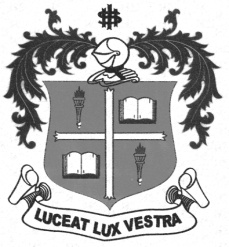 B.A., B.COM DEGREE EXAMINATION – ENGLISH, HISTORY & COMMERCEFOURTH SEMESTER – NOVEMBER 2012SO 4202/4200 - GENERAL SOCIOLOGY                 Date : 16/11/2012 	Dept. No.	        Max. : 100 Marks                 Time : 1:00 - 4:00 	                                             SECTION   -  AWrite short notes on the following in 30 words each: 			         ( 10 x 2 = 20 marks )01) Sociology.02) Subject Matter of Sociology.03) Association.04) Social Work.05) Social Action.06) Symbol.07) Racism08) Anti-social group.09) Difference between Evolution and Revolution.10) Social Development.SECTION – BAnswer   any  FIVE  of the following in 300 words each:		          ( 5 x 8 = 40 marks )11) Write the history of  Sociology.12) What are the characteristics of sociology?13) Bring out the nature of Political Science and its relationship with Sociology.14) What do you mean religion? Discuss its need for individuals and society.15) Explain the various types of marriages.16) What are the functions of social groups?17) Explain the meaning of Theory.SECTION   -  CAnswer   any  TWO  of the following in 1200 words each:		         ( 2 x 20 = 40 marks )18) Explain the nature, scope and importance of Sociology.19) Define culture and bring out the various elements of culture.20) Critically examine the factors of social change.21) Explain the types of social groups with suitable examples.*****